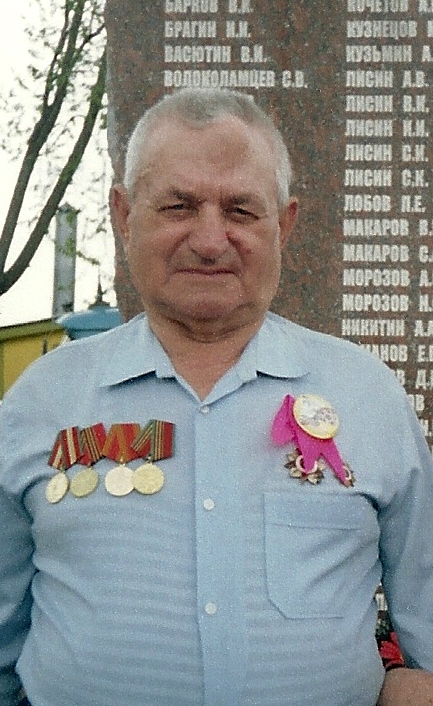 Хекало Павел Иванович(9 марта 1923 года - 21 февраля 2010 года)Служил на фронте в звании капитана.Был награжден Орденом Красной Звезды, Орденом Великой Отечественной войны.